بسمه تعالی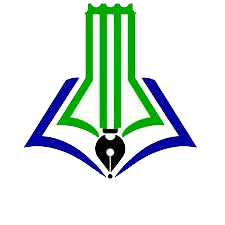 دانشکده علوم پزشکی و خدمات بهداشتی درمانی اسدآبادمرکز مطالعات و توسعه آموزش علوم پزشکیکمیته برنامه ریزی درسیفرم طرح درسعنوان کامل درس: دانش خانواده وجمعیترشته و مقطع تحصیلی: کارشناسی پیوسته بهداشت عمومی ترم ۴سال تحصیلی: ۴۰۲-۱۴۰۱- نیمسال: اولپیشنیاز: تعداد واحد:2تعداد فراگیران:۱۲زمان برگزاری کلاس(روز- ساعت): سه شنبه ۱۶-۱۴نوع درس: تئوری□*        عملی□        کارآموزی□تاریخ شروع کلاس: ۹ اسفند ۱۴۰۱تاریخ خاتمه کلاس: پایان خردادنام و نام خانوادگی مدرس: بتول کرمی ممتازپست الکترونیک مدرس:mohamadi.salavat@gmail.comگروه مدرسین:مدرس مسئول درس:شرح درس: دانش خانواده و جمعیت  .درس دانش خانواده و جمعیت به میزان دو واحد در هفته برگزار میشود و 17 جلسه آموزشی ، هر جلسه مطابق با برنامه ریزی انجام شده تدریس می شود و بعضی از جلسات به صورت پرسش محور برگزار می شود  .  و مقالاتی پیرامون مباحث این کتاب به دانشجو داده میشود و به عنوان تکلیف تا اخر ترم دو مقاله انتخاب کند و خلاصه آن را تحویل و در صورت تمایل و جهت کسب نمره بیشتر ارائه دهد .دهند .گزیدهای از مقررات آموزشی در کلاس درس:دانشجو موظف است قبل از حضور استاد در کلاس حاضر باشد.خاموش کردن تلفن همرا در کلاس درس الزامی است.فعالیتهای  دانشجو در کلاس درس شامل شرکت فعال در بحث، پاسخ به سوالات و آمادگی برای یادگیری میباشد. در صورتی که غیبت دانشجو در کلاس بیش از 17/4 ساعات جلسات شود، درس مربوطه حذف خواهد شد.به استناد آیین نامه مصوب جلسه258 شورای عالی انقلاب فرهنگی کارنامه رفتار و پوشش حرفهای دانشجویان طبق لیست پیوست توسط اساتید تکمیل خواهد گردید.هدف کلی درس:1-شناخت نیاز های انسان و آشنایی با آسیب های ارتباط آزاد با جنس مخالف2- پی بردن به اهمیت تشکیل خانواده و کارکرد های ازدواج3- آشنایی با حقوق و مسئولیت های خانواده 4- شناسایی عوامل استحکام خانواده و بدست آوردن مهارت های تحکیم خانواده5- شناختن عوامل تضعیف خانواده و مهارت های لازم جهت رفع این عوامل6- توجه کردن به اهمیت فرزند آوری و فرزند پروری7- بررسی دیدگاههای افزایش و کاهش جمعیت و آشنایی با علل ناباروریجلسه اول –     تاریخ: جلسه اول –     تاریخ: جلسه اول –     تاریخ: جلسه اول –     تاریخ: جلسه اول –     تاریخ: عنوان مبحث:اهداف رفتاریحیطهروش تدریسوسایل آموزشیپیش از ازدواج- ایجاد نگرش دقیق دانشجو نسبت به هویت خود - تشخیص دادن آـسیب های روابط نا مطلوب با جنس مخالف - آشنا شدن با رفتار جنسی مطلوب از دیدگاه اسلام شناختی عاطفیتوضیحی و مباحثه ایتابلو جلسه دوم –   تاریخ:جلسه دوم –   تاریخ:جلسه دوم –   تاریخ:جلسه دوم –   تاریخ:جلسه دوم –   تاریخ:عنوان مبحث:اهداف رفتاریحیطهروش تدریسوسایل آموزشیپیش از ازدواج کسب مهارت های مدیریت غریزه جنسی و ارتباط با جنس مخالفشناختی رفتاریتوضیحی جلسه سوم –   تاریخ:جلسه سوم –   تاریخ:جلسه سوم –   تاریخ:جلسه سوم –   تاریخ:جلسه سوم –   تاریخ:عنوان مبحث:اهداف رفتاریحیطهروش تدریسوسایل آموزشیپیش از ازدواج باز خورد گیری از مباحث گذشته با تدریس به صورت پرسش محورپرسش محورجلسه چهارم –   تاریخ:جلسه چهارم –   تاریخ:جلسه چهارم –   تاریخ:جلسه چهارم –   تاریخ:جلسه چهارم –   تاریخ:عنوان مبحث:اهداف رفتاریحیطهروش تدریسوسایل آموزشیتشکیل خانوادهشناخت کار کرد های فردی و اجتماعی ازدواجشناختیپرسش محورتابلو جلسه پنجم –   تاریخ:جلسه پنجم –   تاریخ:جلسه پنجم –   تاریخ:جلسه پنجم –   تاریخ:جلسه پنجم –   تاریخ:عنوان مبحث:اهداف رفتاریحیطهروش تدریسوسایل آموزشیتشکیل خانواده کسب مهارت برخورد با موانع ازدواج شناخت معیار های همسر گزینیشناختی - عاطفیتوضیحی و مباحثه ای جلسه ششم –   تاریخ:جلسه ششم –   تاریخ:جلسه ششم –   تاریخ:جلسه ششم –   تاریخ:جلسه ششم –   تاریخ:عنوان مبحث:اهداف رفتاریحیطهروش تدریسوسایل آموزشیتشکیل خانوادهباز خورد گیری از مباحث گذشته با تدریس به صورت پرسش محورپرسش محورتابلوجلسه هفتم –   تاریخ:جلسه هفتم –   تاریخ:جلسه هفتم –   تاریخ:جلسه هفتم –   تاریخ:جلسه هفتم –   تاریخ:عنوان مبحث:اهداف رفتاریحیطهروش تدریسوسایل آموزشیتحکیم خانوادهآشنایی با عوامل اعتقادی موثر در استحکام خانوادهشناختی توضیحی  و مباحثه ای تابلوجلسه هشتم –   تاریخ:جلسه هشتم –   تاریخ:جلسه هشتم –   تاریخ:جلسه هشتم –   تاریخ:جلسه هشتم –   تاریخ:عنوان مبحث:اهداف رفتاریحیطهروش تدریسوسایل آموزشیتحکیم خانوادهآشنایی با عوامل رفتاری موثر در استحکام خانوادهشناختی عاطفیتوضیحی و مباحثه ایتابلوجلسه نهم –   تاریخ:جلسه نهم –   تاریخ:جلسه نهم –   تاریخ:جلسه نهم –   تاریخ:جلسه نهم –   تاریخ:عنوان مبحث:اهداف رفتاریحیطهروش تدریسوسایل آموزشیتحکیم خانوادهکسب مهارت های رفتاری موثر در استحکام خانوادهشناختی عاطفی توضیحی مباحثه ایتابلوجلسه دهم –   تاریخ:جلسه دهم –   تاریخ:جلسه دهم –   تاریخ:جلسه دهم –   تاریخ:جلسه دهم –   تاریخ:عنوان مبحث:اهداف رفتاریحیطهروش تدریسوسایل آموزشیفرزند آوریشناخت جایگاه فرزند و فضیلت فرزند آوری در اسلام شناخت آثار فردی و اجتماعی فرزند آوریشناختیتوضیحی تابلوجلسه یازدهم –   تاریخ:جلسه یازدهم –   تاریخ:جلسه یازدهم –   تاریخ:جلسه یازدهم –   تاریخ:جلسه یازدهم –   تاریخ:عنوان مبحث:اهداف رفتاریحیطهروش تدریسوسایل آموزشیفرزند آوریآشنایی با موانع اقتصادی ، فرهنگی و اجتماعی فرزند آوری شناختی عاطفیتوضیحی و مباحثه ای تابلو و پاور پوینتجلسه دوازدهم –   تاریخ:جلسه دوازدهم –   تاریخ:جلسه دوازدهم –   تاریخ:جلسه دوازدهم –   تاریخ:جلسه دوازدهم –   تاریخ:عنوان مبحث:اهداف رفتاریحیطهروش تدریسوسایل آموزشیفرزند آوریشناخت مهم ترین مانع فرزند آوری (سقط جنین)و نظر اسلام درباره آن  آشنایی با علل ناباروری شناختیپرسش محورجلسه سیزدهم –   تاریخ:جلسه سیزدهم –   تاریخ:جلسه سیزدهم –   تاریخ:جلسه سیزدهم –   تاریخ:جلسه سیزدهم –   تاریخ:عنوان مبحث:اهداف رفتاریحیطهروش تدریسوسایل آموزشیفرزند آوریقدرت پاسخگویی به شبهات در زمینه موانع فرزند آوریشناختی پرسش محورتابلوجلسه چهاردهم –   تاریخ:جلسه چهاردهم –   تاریخ:جلسه چهاردهم –   تاریخ:جلسه چهاردهم –   تاریخ:جلسه چهاردهم –   تاریخ:عنوان مبحث:اهداف رفتاریحیطهروش تدریسوسایل آموزشیفرزند آوری باز خورد گیری از مباحث گذشته با تدریس به صورت پرسش محورپرسش محورجلسه پانزدهم –   تاریخ:جلسه پانزدهم –   تاریخ:جلسه پانزدهم –   تاریخ:جلسه پانزدهم –   تاریخ:جلسه پانزدهم –   تاریخ:عنوان مبحث:اهداف رفتاریحیطهروش تدریسوسایل آموزشیجمعیتآشنایی با دیدگاههای مختلف در مورد جمعیت آشنایی با عوامل موثر بر کاهش جمعیتشناختیتوضیحی و مباحثه ایتابلوجلسه شانزدهم –   تاریخ:جلسه شانزدهم –   تاریخ:جلسه شانزدهم –   تاریخ:جلسه شانزدهم –   تاریخ:جلسه شانزدهم –   تاریخ:عنوان مبحث:اهداف رفتاریحیطهروش تدریسوسایل آموزشی جمعیتآشنایی با راهکارهای برون رفت از بحران جمعیتشناختیتوضیحی و پرسش محورتابلوجلسه هفدهم –   تاریخ:جلسه هفدهم –   تاریخ:جلسه هفدهم –   تاریخ:جلسه هفدهم –   تاریخ:جلسه هفدهم –   تاریخ:عنوان مبحث:اهداف رفتاریحیطهروش تدریسوسایل آموزشی جلسه ی امتحانتابلوارزشیابی:ارزشیابی:  تکوینی□        پایانی□*نمره کل:20حضور فعال:   2     کوئیز:    -       تکلیف: 2 نمره         آزمون میانترم: 2 نمره         آزمون پایانترم:  14 نمرهنوع آزمون میان ترم :  شفاهی□       تشریحی□ *         چند گزینه ای□            صحیح و غلط□           جور کردنی□ نوع آزمون پایان ترم:   شفاهی□       تشریحی□ *         چند گزینه ای□   *        صحیح و غلط□           جور کردنی□منابع:دانش خانواده و جمعیت جمعی از نویسندگان ( طرح کوتاه مدت تحول دروس معارف اسلامینام و امضای استادمدیر گروهمعاون آموزشی دانشکدهکمیته برنامهریزی درسی EDCبتول کرمی ممتازدکتر زینب مکوندیدکتر مجید براتیدکتر زینب مکوندی